   C U R R I C U L U M   V I T A EAcademic-----------Full Name--------------Specialization……..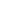 1.	BIODATA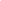 Name:						Place of Birth: 							Date of Birth:					Nationality:					State of Origin: 				Local Government of Origin	Religion::		Marital Status:					Number and Ages of Children:		Postal Address:				Contact Address:		          	            Phone: 				E-mail: 				Name and Address of Spouse:		Name and Address of Next of Kin:		Rank:	Current Position:	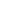 2.	EDUCATIONAL INSTITUTIONS ATTENDED WITH DATES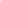 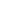 3.	ACADEMIC AND PROFESSIONAL QUALIFICATIONS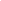 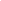 4.	MEMBERSHIP OF PROFESSIONAL BODIES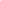 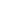 5.	DISTINCTIONS AND AWARDS: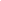 Editorial engagementReviewer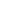 6.	WORK EXPERIENCE WITH FULL DETAILS OF FORMER AND PRESENT POSTS: 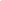 ACTIVITIES WITH DATES: Scheduled Duties/Responsibilities since Assumption of Duty.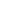 7.   UNDERGRADUATE /POST-GRADUATE SUPERVISION (No Undergraduate, List PG):        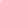 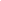 8.  CURRENT POSITION AND DATE OF LAST PROMOTION/APPOINTMENT: 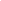 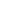 9.	RESEARCH ACTIVITIES (Not Paper Publications):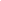 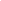 10.  MAJOR ACADEMIC-RELATED SERVICES TO THE NATION OUTSIDE THE    UNIVERSITY SYSTEM: 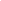 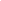 11.	IMPORTANT LEARNED CONFERENCE/WORKSHOP/COURSES ATTENDED WITH DETAILS ON PAPER PRESENTATION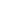 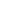 12.	EXTERNAL EXAMINATION, EXTERNAL ASSESSMENT                         EXPERIENCES AND CITIZENSHIP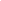 13.	PUBLICATIONS: ARTICLES	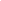 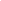 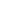 14.	PUBLICATIONS: BOOKS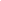 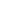 15.  PUBLICATIONS: CHAPTERS IN BOOKS      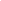 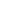 16. 	PUBLICATIONS: BOOK EDITED      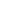 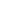 17.	EXTRACURRICULAR ACTIVITIES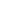 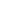 18.	REFEREES (Three)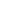 S/NARTICLE TITLE AND JOURNAL NAMEJOURNAL DESCRIPTIONJOURNAL DESCRIPTIONJOURNAL DESCRIPTIONJOURNAL TYPEJOURNAL TYPEJOURNAL TYPEJOURNAL TYPEAUTHOR’S POSITIONGOOGLE CITATIONH-INDEXI-10 INDEXS/NARTICLE TITLE AND JOURNAL NAMEYearVolumeIssueUniversity basedProfessionalScopus/Web of ScienceOtherAUTHOR’S POSITIONGOOGLE CITATIONH-INDEXI-10 INDEXTOTALS/NBOOK NAMEBOOK DESCRIPTIONBOOK DESCRIPTIONAUTHOR’S POSITIONAUTHOR’S POSITIONGOOGLE CITATIONGOOGLE CITATIONH-INDEXH-INDEXI-10 INDEXI-10 INDEXS/NBOOK NAMEYearPublisherUniversity basedScopus/Web of ScienceScopus/Web of ScienceOtherOtherTOTAL	S/NBOOK NAMEBOOK DESCRIPTIONBOOK DESCRIPTIONBOOK TYPEBOOK TYPEBOOK TYPEAUTHOR’S POSITIONGOOGLE CITATIONH-INDEXI-10 INDEX	S/NBOOK NAMEYearPublisherUniversity basedScopus/Web of ScienceOtherAUTHOR’S POSITIONGOOGLE CITATIONH-INDEXI-10 INDEXTOTALS/NBOOK NAMEBOOK DESCRIPTIONBOOK DESCRIPTIONBOOK DESCRIPTIONBOOK DESCRIPTIONBOOK TYPEBOOK TYPEBOOK TYPEBOOK TYPEAUTHOR’S POSITIONGOOGLE CITATIONH-INDEXI-10 INDEXS/NBOOK NAMEYearYearPublisherPublisherUniversity basedScopus/Web of ScienceScopus/Web of ScienceOtherAUTHOR’S POSITIONGOOGLE CITATIONH-INDEXI-10 INDEXTOTALTOTAL OF TOTALTOTAL NUMBER OF PUBLICATIONSTOTAL GOOGLE CITATIONTOTAL H I INDEXTOTAL H I-10